Unit 6 Lesson 7: Measure Length with Different Length UnitsWU Notice and Wonder: Large Cubes and Small Cubes (Warm up)Student Task StatementWhat do you notice?
What do you wonder?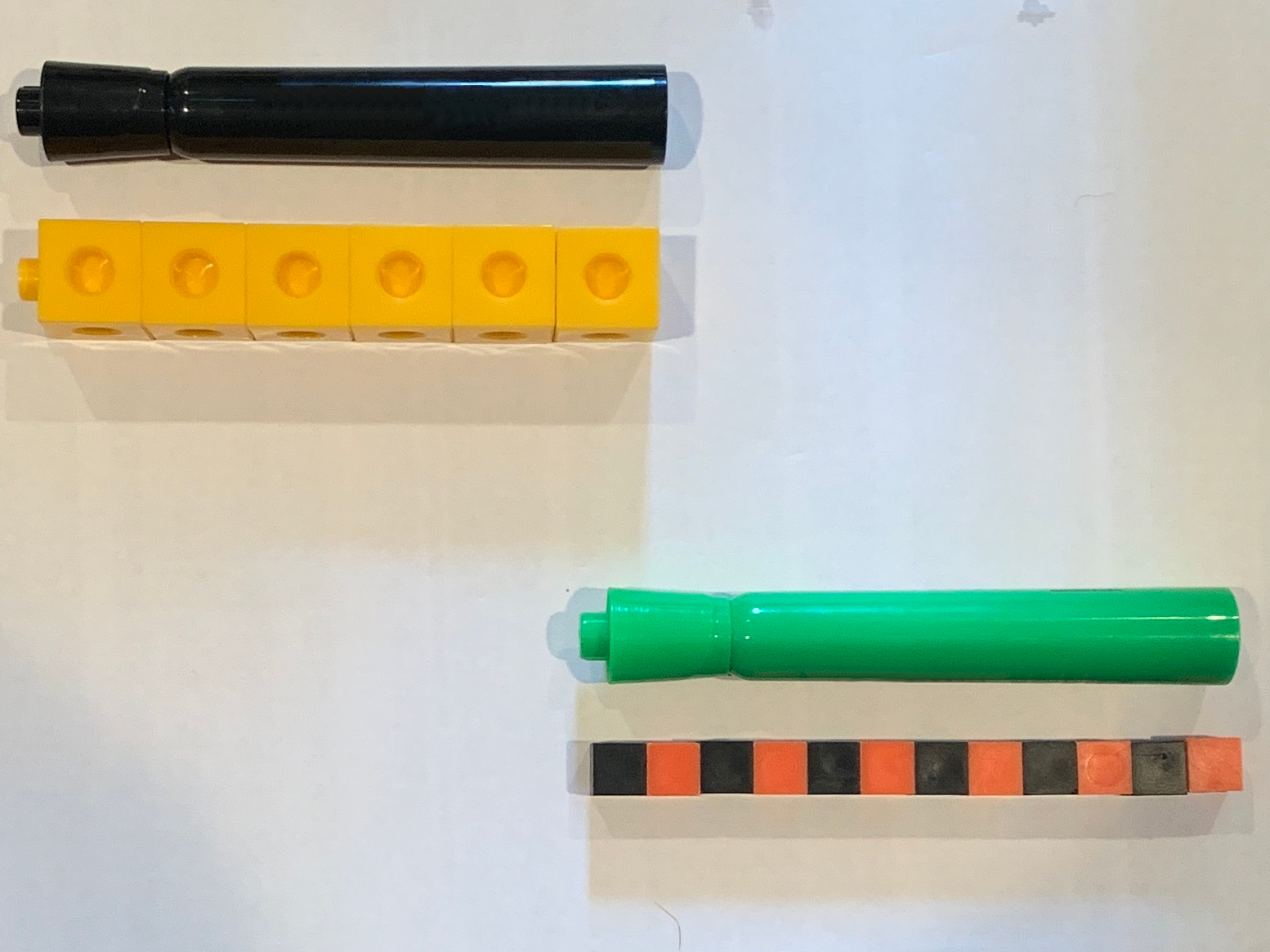 1 Measure With Different ObjectsStudent Task StatementCircle the 3 objects you will use:connecting cubessmall cubessmall paper clipslarge paper clipsMeasure the length of Jeison's foot with each object you chose and fill in the table.2 Measure the Teacher’s ShoeStudent Task StatementAndre measured his teacher’s shoe and said it was 15 connecting cubes long.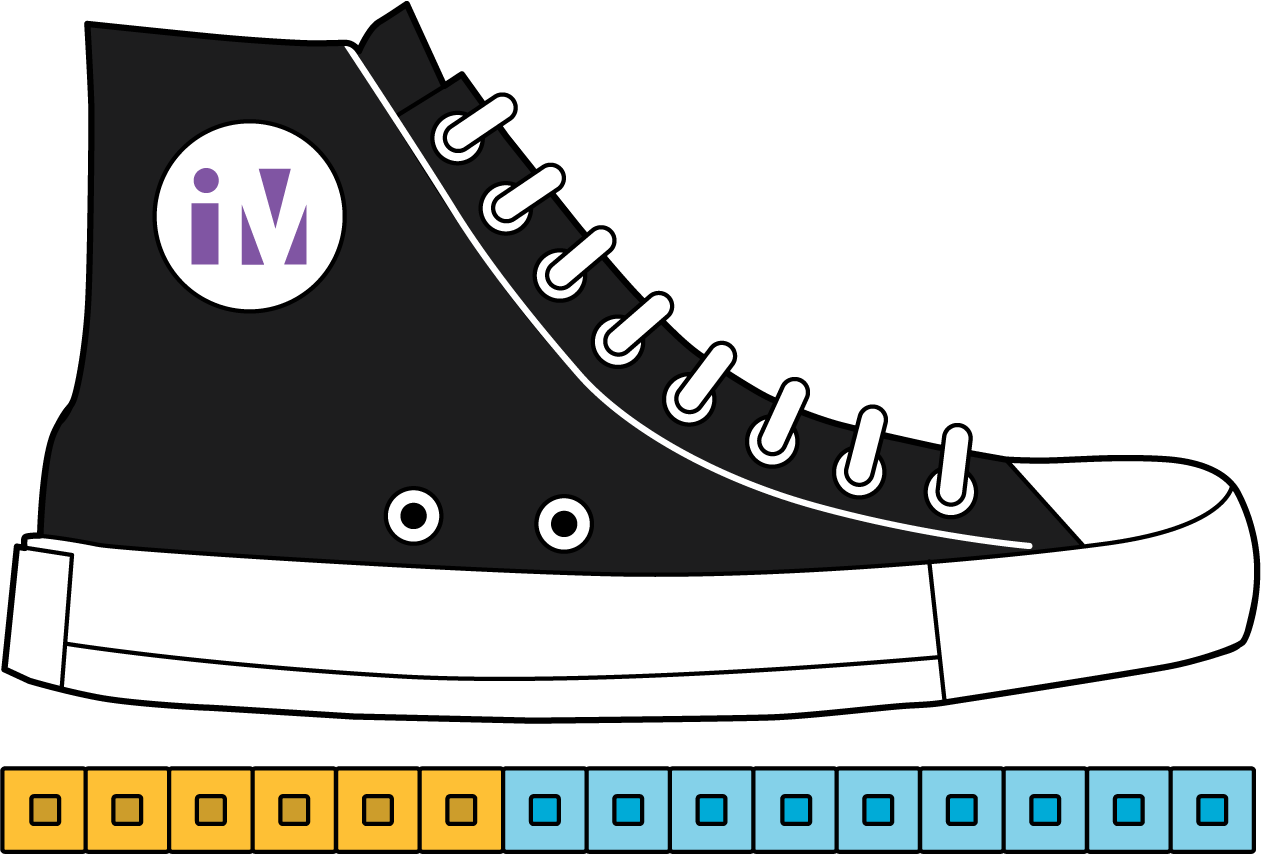 Is his measurement accurate?Why or why not?Jada measured her teacher’s shoe and said it was 12 connecting cubes long.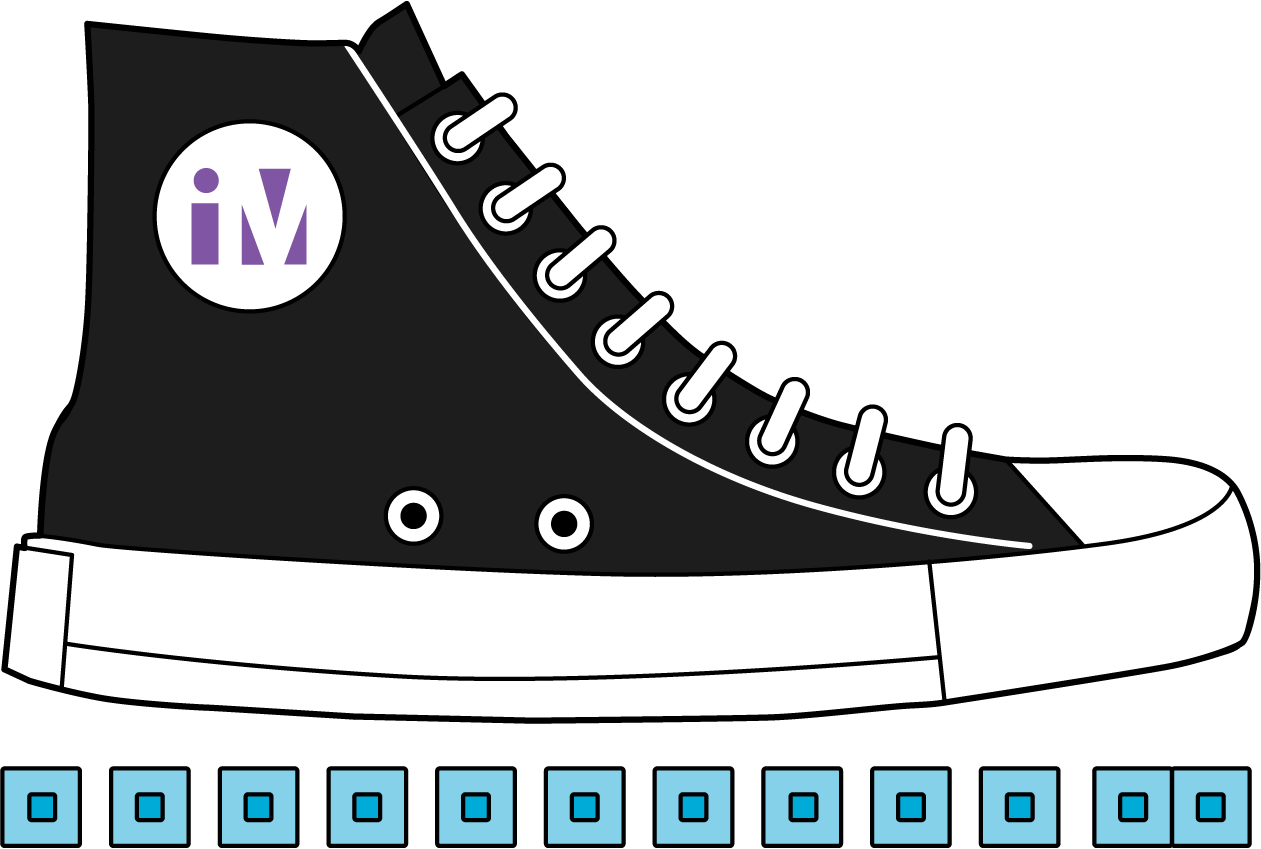 Is her measurement accurate?Why or why not?Clare measured her teacher’s shoe and said it was 30 small cubes long.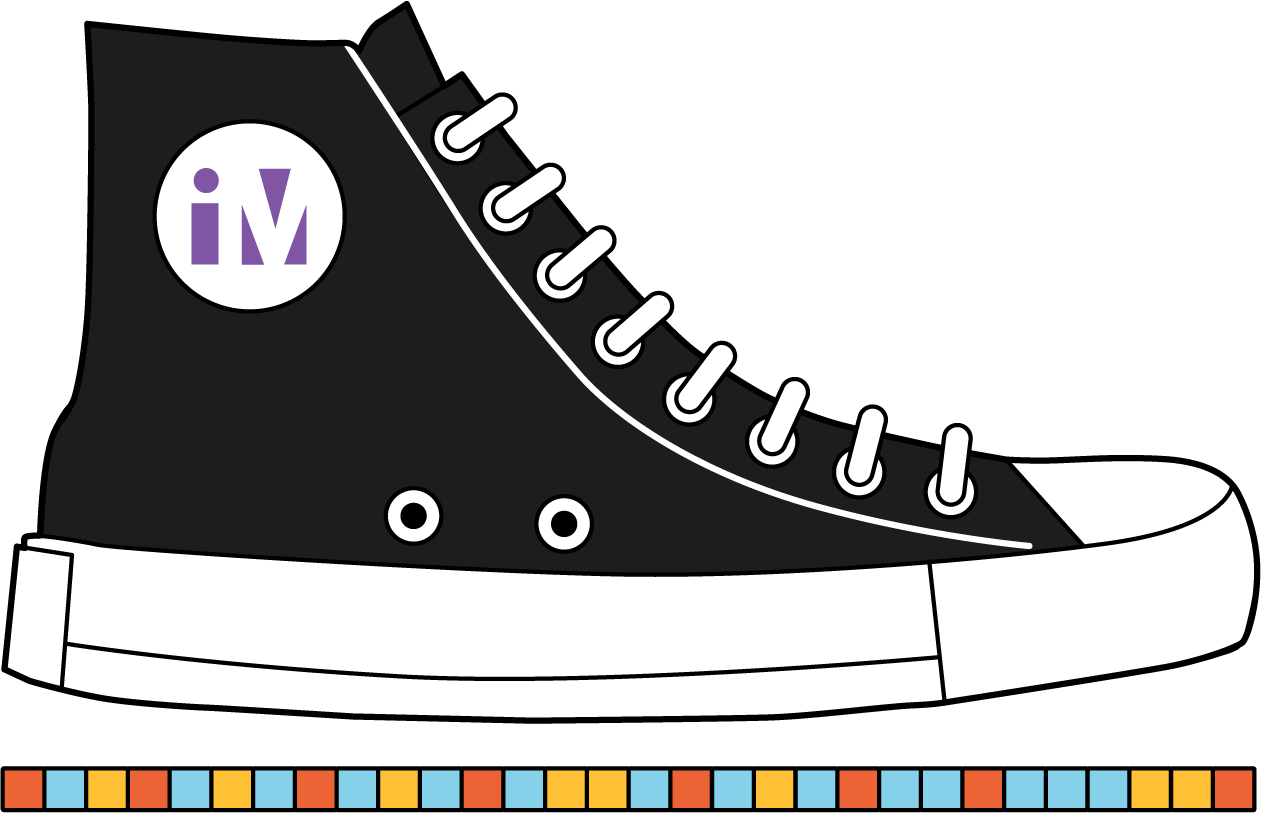 Is her measurement accurate?Why or why not?Kiran measured his teacher’s shoe and said it was 19 cubes long.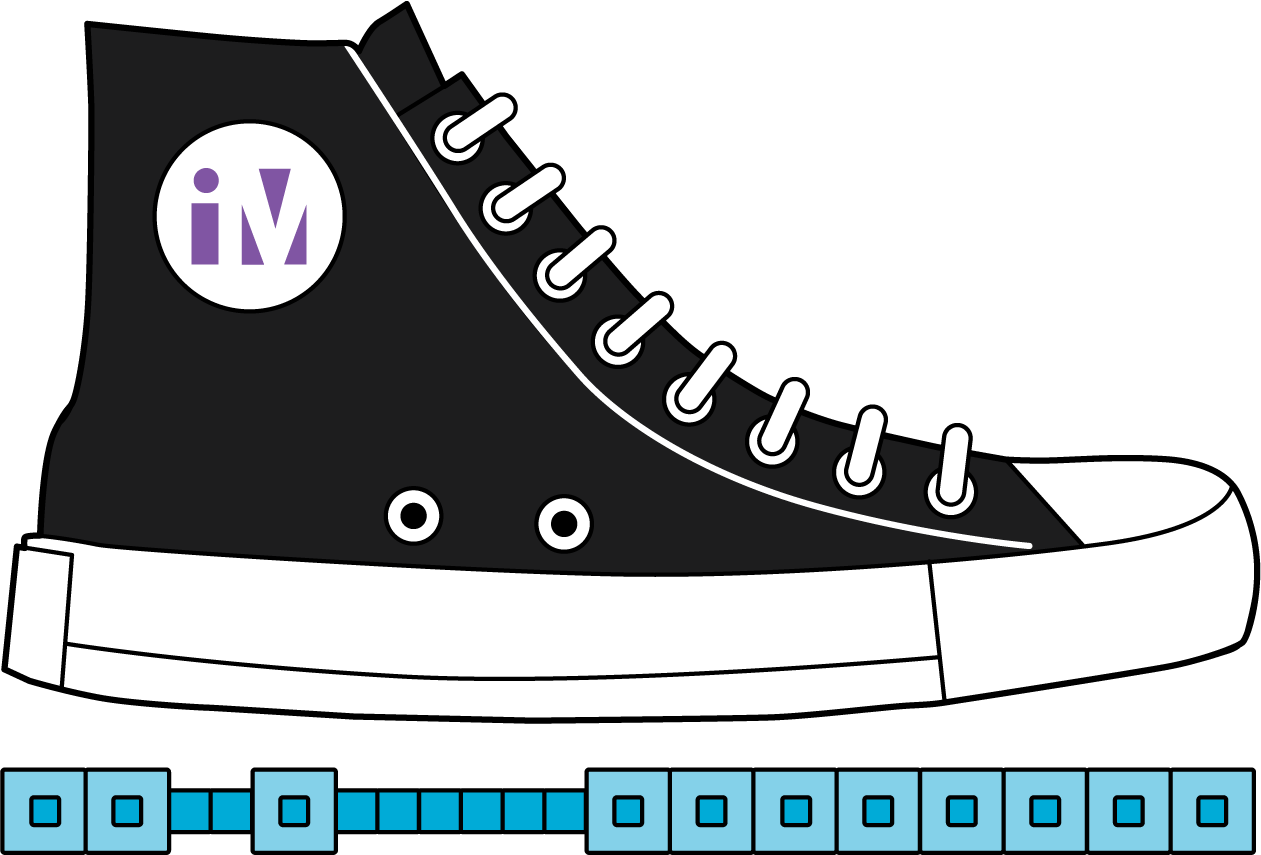 Is his measurement accurate?Why or why not?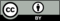 © CC BY 2021 Illustrative Mathematics®objectlength